Taal thema 5 les 9 vervolgHet snorkelen: onder water zwemmen met een duikbril, snorkel en zwemvliezenDe snorkel: een pijpje waarmee je onder water adem kunt halenDe duikbril: een speciale bril waarmee je onder water kunt kijkenDe zwemvliezen: een soort plastic schoen met lange flappen aan de voorkant (waarmee je sneller vooruit komt in het water)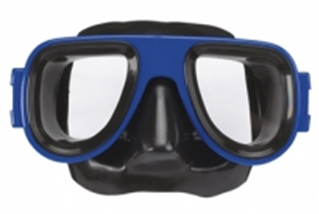 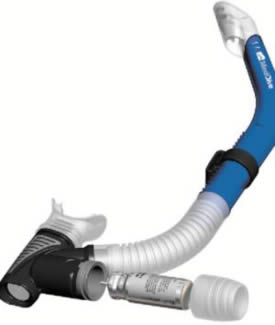 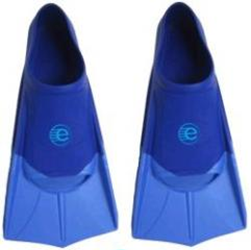 